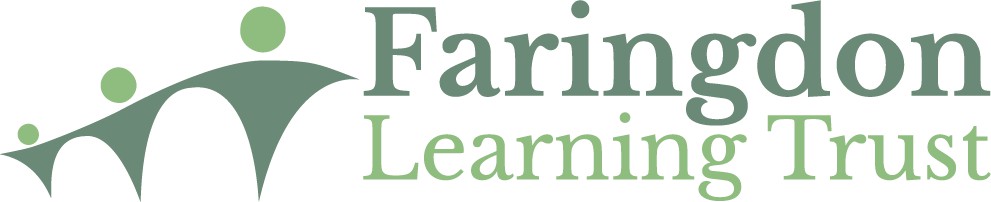 Job DescriptionTeaching Assistant To work under the instruction/guidance of teaching/senior staff to undertake work/care/support programmes, to enable access to learning for pupils and to assist the teacher in the management of pupils and the classroom. Work may be carried out in the classroom or outside the main teaching area.Support for pupilsSupervise and provide particular support for pupils, including those with special needs, ensuring their safety and access to learning activities.Assist with the development and implementation of Individual Education/Behaviour Plans and Personal Care programmes.Establish constructive relationships with pupils and interact with them according to individual needsPromote the inclusion and acceptance of all pupilsEncourage pupils to interact with others and engage in activities led by the teacherSet challenging and demanding expectations and promote self-esteem and independenceProvide feedback to pupils in relation to progress and achievement under guidance of the teacher.Support for teachersCreate and maintain a purposeful, orderly and supportive environment, in accordance withlesson plans and assist with the display of pupils’ workUse strategies, in liaison with the teacher, to support pupils to achieve learning goalsAssist with the planning of learning activitiesMonitor pupils’ responses to learning activities and accurately record achievement/progress asdirected1 Faringdon Learning Trust (FLT) Employees are predominantly based at one location, but may be required from time to time to work at another school within the MAT.A full list of schools within FLT can be found at www.faringdonlearningtrust.org.Provide detailed and regular feedback to teachers on pupil’s achievement, progress, problems etc.Promote good pupil behavior, dealing promptly with conflict and incidents in line with established policy and encourage pupils to take responsibility for their own behaviorEstablish constructive relationships with parents/carersAdminister routine tests and invigilate exams and undertake routine marking of pupils’ workProvide clerical/admin support e.g. photocopying, typing, administer coursework etcSupport for the curriculumUndertake structured and agreed learning activities/teaching programmes, adjusting activities according to pupil responsesUndertake programmes linked to local and national learning strategies e.g. English, Maths, early years recording achievement and progress and feeding back to the teacherSupport the use of ICT in learning activities and develop pupils’ competence and independence inits usePrepare, maintain and use equipment/resources required to meet the lesson plans/relevant learning activity and assist pupils in their useSupport for the schoolBe aware of and comply with policies and procedures relating to child protection, health, safety and security, confidentiality and data protection, reporting all concerns to an appropriate personBe aware of and support difference and ensure all pupils have equal access to opportunities to learn and developContribute to the overall ethos/work/aims of the schoolAppreciate and support the role of other professionalsAttend and participate in relevant meetings as requiredParticipate in training and other learning activities and performance development as requiredAssist with the supervision of pupils out of lesson times, including before and after school and at lunchtimeAccompany teaching staff and pupils on visits, trips and out of school activities as required and take responsibility for a group under the supervision of the teacherThe list of duties in your job description should not be regarded as exclusive or exhaustive.There will be other duties and requirements associated with your job, and, in addition, as a term of your employment you may be required to undertake various other duties as may reasonably be required.Qualifications and ExperienceResponsible to: HeadteacherGrade: 4Hours: 30 hours per weekDuration: Permanent Main Location: Shrivenham C of E Primary SchoolMain Location: Shrivenham C of E Primary SchoolQualitiesEssential/DesirableExperienceWorking with or caring for children of relevant ageWorking with or caring for children with identified SEND needs EDQualifications & TrainingGood numeracy/literacy skillsCompletion of DfES Teacher Assistant Induction ProgrammeNVQ 2 for Teaching Assistants or equivalent qualifications or experience Training in the relevant learning strategies e.g. numeracy, literacyFirst aid training/training as appropriateE D D D DKnowledge & SkillsEffective use of ICT to support learningUse of technology – photocopier Understanding of relevant policies/codes of practice and awareness of relevant legislationGeneral understanding of national/foundation stage curriculum and other basic learning programmes/strategiesBasic understanding of child development and learningAbility to self-evaluate learning needs and actively seek learning opportunitiesAbility to relate well to children and adultsWork constructively as part of a team, understanding classroom roles and responsibilities and your own position within theseE E  DE EE EEE